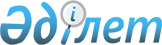 Қазақстан Республикасының жұмыспен қамту мәселелері жөніндегі кейбір заң актілерінің күші жойылды деп тану туралыҚазақстан Республикасының Заңы 1998 жылғы 30 желтоқсан N 342-I





          1-бап. Мыналардың күші жойылды деп танылсын:




          1. "Халықтың жұмыспен қамтылуы туралы" 1990 жылғы 15 желтоқсандағы 
Қазақ ССР Заңы (Қазақ ССР Жоғарғы Советінің Ведомостары, 1991 ж., N 1, 
8құжат; Қазақстан Республикасы Жоғарғы Кеңесінің Жаршысы, 1993 ж, N 8, 
179-құжат; 1995 ж., N 20, 120-құжат; N 21, 130-құжат); 1998 жылғы 8 
шілдеде "Егемен Қазақстан" және "Казахстанская правда" газеттерінде 
жарияланған " Қазақстан Республикасының кейбір заң актілеріне өзгерістер 
мен толықтырулар енгізу туралы" (Алматы қаласының мәртебесі туралы 
мәселелер жөнінде) 1998 жылғы 1 шілдедегі  
 Z980259_ 
  Қазақстан 
Республикасының Заңы.




          2. "Халықтың жұмыспен қамтылуы туралы" Қазақ ССР Заңын күшіне енгізу 




тәртібі туралы" 1990 жылғы 15 желтоқсандағы Қазақ ССР Жоғарғы Советінің 
Қаулысы (Қазақ ССР Жоғарғы Советінің Ведомостары, 1991 ж., N 1, 9-құжат).
     
     2-бап. Осы Заң 1999 жылғы 1 қаңтардан бастап күшіне енгізіледі.
     
     Қазақстан Республикасының 
           Президенті 
     
     Оқығандар:
          (Қасымбеков Б.А.)
          (Қобдалиева Н.М.)
     
      
      


					© 2012. Қазақстан Республикасы Әділет министрлігінің «Қазақстан Республикасының Заңнама және құқықтық ақпарат институты» ШЖҚ РМК
				